Рекомендации по организации образовательной деятельности для родителей воспитанников средней группы №10                                МАДОУ «Детский сад № 104» комбинированного вида, находящихся в условиях самоизоляции.Время каждой деятельности: 20 минут.Перерыв между деятельностью: 10 минут.Понедельник 1.Развитие речи.                                                                                           Тема: «Звуковая культура речи звук Р, Рь».  Просим вас быть внимательными: изучается звук «Р», «Рь», а не буквы «ЭР», «ЭРЬ».  Рекомендации к проведению: познакомьте ребенка со словами, словосочетаниями  со звуком Р, Рь (например; рак, река, репа, редис, ребенок, рисунок, буря, заря, у Риты розы, рак в реке, утренняя зарядка).Поиграйте в игру «Назови слова на данный звук». Учите придумывать слова на звук «Р».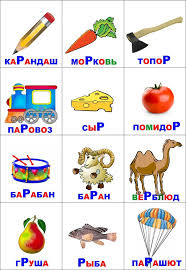 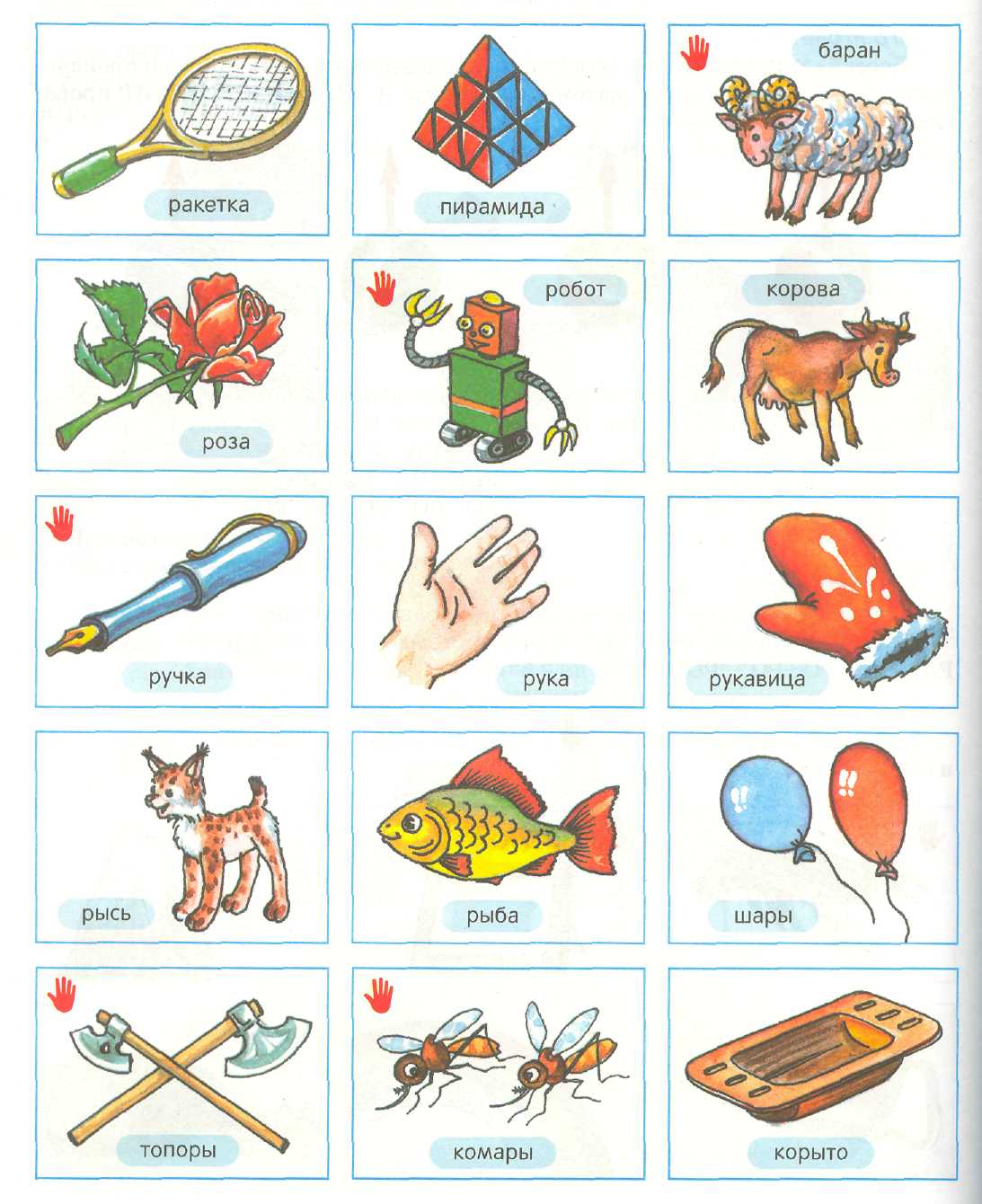 Проговорите чистоговорки  на звук «Р».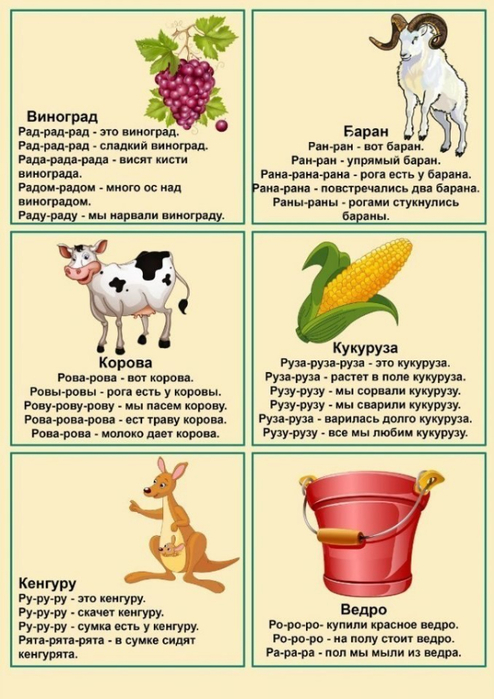 2.Физкультура Тема: « Перебрасывание мяча».Рекомендации: Возьмите небольшой мячик. Встаньте на удобное расстояние  друг от друга и начните перебрасывать его из рук в руки. Это поможет развить зрительное внимание, ловкость ребенка.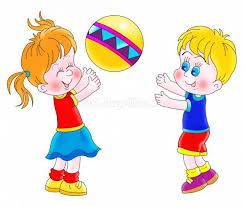 Вторник Формирование элементарных математических представлений.    Тема: «Сравнение предметов по величине».  Рекомендации: Покажите ребенку картинки одинаковые предметы разной величины, сравните их, найдите сходство  и различия. Закрепите представление ребенка о величине предметов: от самого большого до самого маленького. И от самого маленького до большого.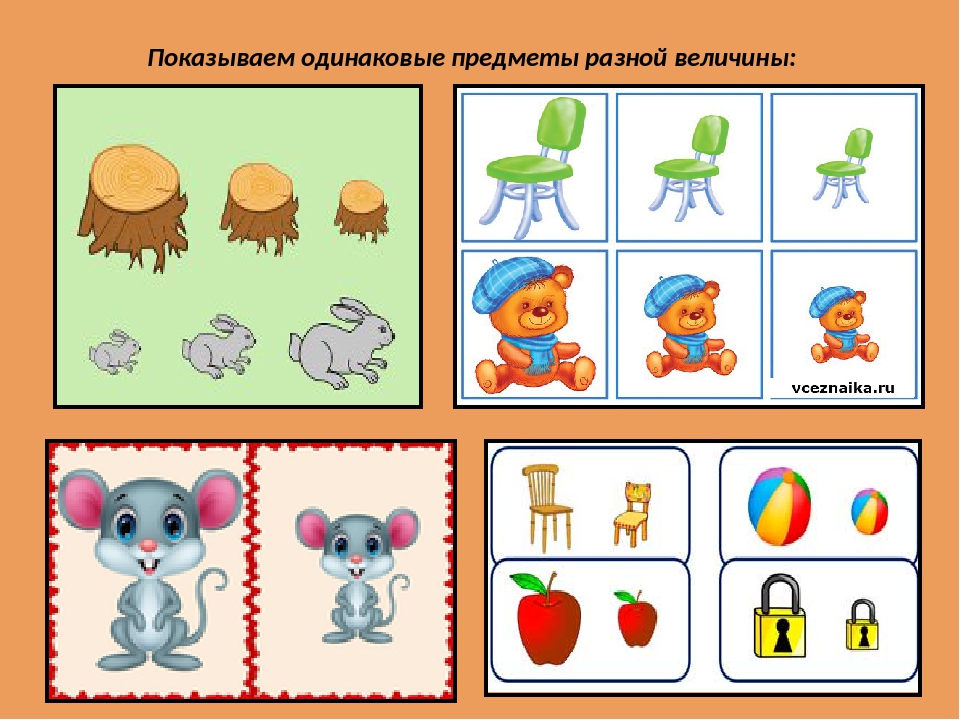 2.ФизкультураВыполняйте  рекомендации инструктора по физической культуреБеседуем на тему: «Виды спорта»Показываем ребенку картинку и говорим, какой вид спорта указан на ней. Рассказываем, что необходимо для конкретного вида спорта. (например: футбол-мяч, ворота; баскетбол- мяч, баскетбольное кольцо; теннис-мяч, теннисная ракетка, сетка; хоккей- клюшка, шайба, ворота и.т.д)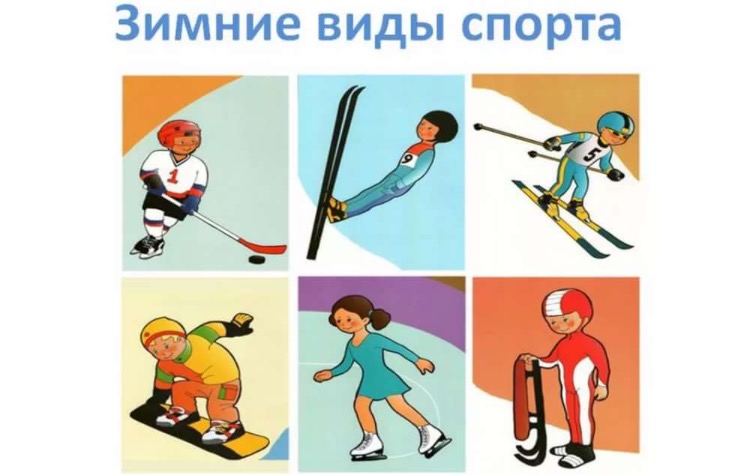 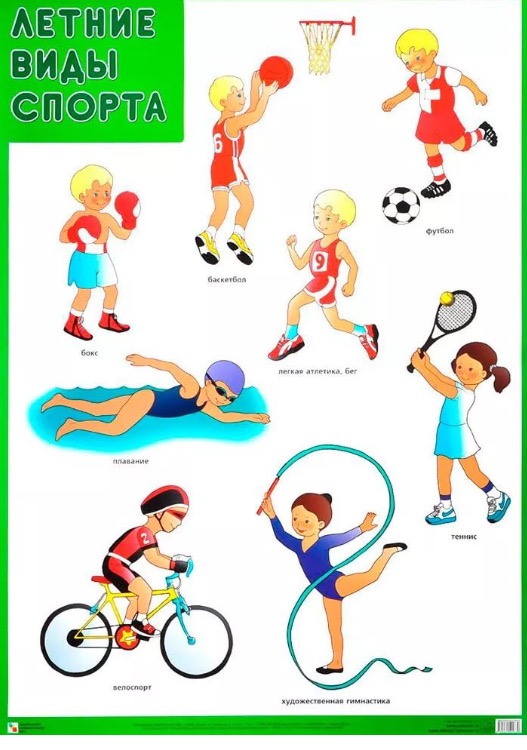 Делаем пальчиковую гимнастику: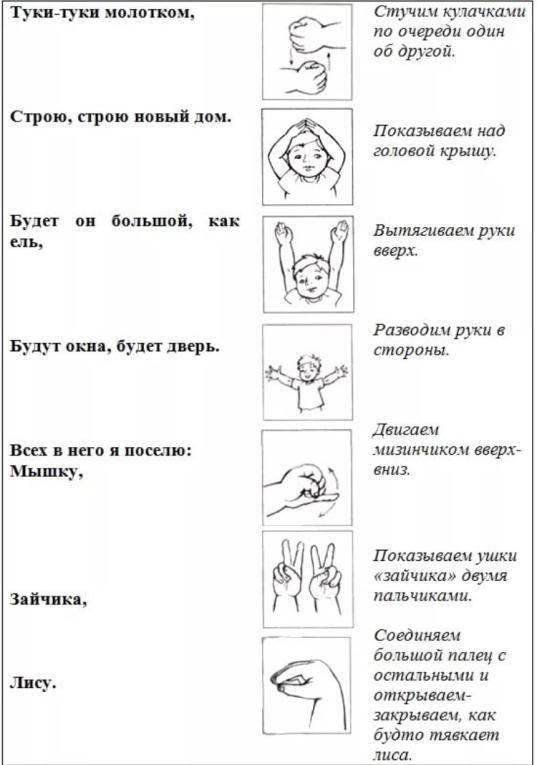 Среда АппликацияТема: « Пчелки»Рекомендации: Пчела  - это удивительное насекомое, которое дает человеку очень вкусный и полезный продукт - мёд . Обсудите с ребенком какого размера и сколько будет  пчелок.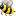 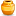 Для аппликации понадобится: картон голубой, цветная бумага, клей, ножницы, маркер, влажные салфетки.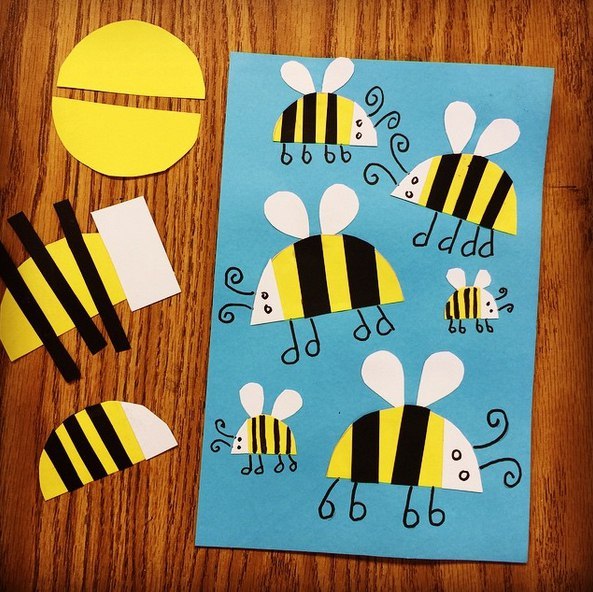  МузыкаРекомендации музыкального руководителя. Музыкально- ритмическое движение: «Вальс» А.  Жилинаhttps://audio-vk4.ru/?mp3=%D0%96%D0%B8%D0%BB%D0%B8%D0%BD%D0%B0+%E2%80%93+%D0%92%D0%B0%D0%BB%D1%8C%D1%81выполняем плавные движения (круговые махи рук, поочередное поднятие левой и правой рук, кружение на месте) с ленточками в рукахСлушание музыки:  «Марш солдатиков» Е. Юцкевичhttps://audio-vk4.ru/?mp3=%D0%9C%D0%B0%D1%80%D1%88+%D1%81%D0%BE%D0%BB%D0%B4%D0%B0%D1%82%D0%B8%D0%BA%D0%BE%D0%B2+%D1%8E%D1%86%D0%B5%D0%B2%D0%B8%D1%87учите ребенка слушать музыкальное произведение до концаЧетверг Ознакомление с окружающим миром. «На чем полетят человечки».Рекомендации: Расскажите ребенку  из чего сделан воздушный шарик. О свойстве и качестве  резины. И из чего сделана ткань, свойства и качество ткани. Как их  производят. Составьте с ребёнком рассказ о маленьких человечках живущих в волшебной стране, которые решили отправиться в путешествие на воздушном шаре, но не знают на каком шаре лучше лететь. Одни предлагают резиновый шар, другие – шар из ткани.Предложите ребёнку выяснить, какой шар лучше, надёжнее. Надуйте шарики из резины и ткани. Объясните, что шарик из резины хорошо надувается, становится большим и не помещается в руке; резина эластична, поэтому она растягивается, а шар из ткани не надувается, так как ткань пропускает воздух. Незаметно проколите один шарик, и дайте его надуть ребёнку , показав тем самым, что резина непрочная, у нее есть враги – острые предметы: иголки, ветки деревьев и т. д.; резину надо беречь от проколов, однако если случится прокол, резину можно склеить .Затем опустите в емкость с водой шары из резины и ткани, и выясните, что происходит с шарами, если на них попадает вода (например, в дождливую погоду). Набивной шар из ткани становится тяжелым, может упасть с высоты мокрым, изменяет форму. Резиновый шар не пропускает воду, не меняет форм.2.Физкультура 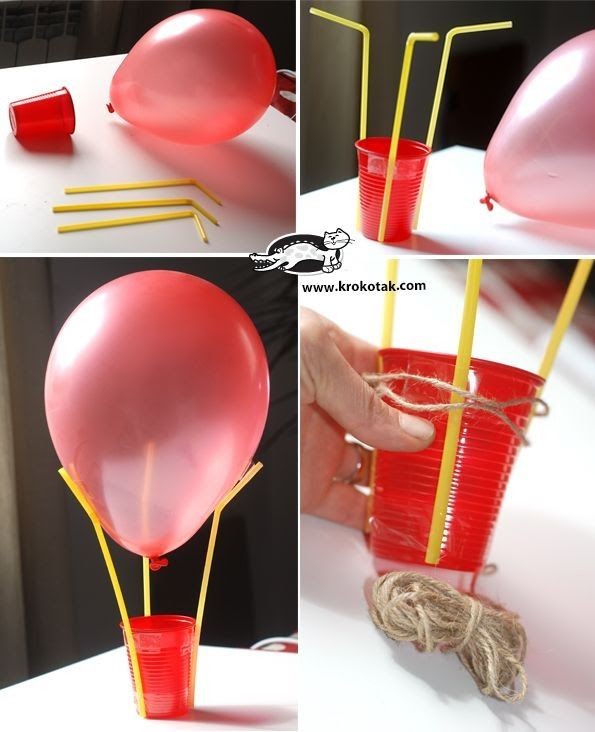 Беседуем на тему: «Виды спорта»Показываем ребенку картинку и говорим, какой вид спорта указан на ней. Рассказываем, что необходимо для конкретного вида спорта. (например: футбол-мяч, ворота; баскетбол- мяч, баскетбольное кольцо; теннис-мяч, теннисная ракетка, сетка; хоккей- клюшка, шайба, ворота и.т.д)Делаем пальчиковую гимнастику:Пятница Рисование  «Красивые цветы» Необходимые материалы: Гуашь разного цвета, альбомный лист, кисти, салфетка. Рекомендации по проведению: Побеседовать с  ребенком  о весенних цветах. Напомнить, как правильно рисовать кистью и красками, правильно держать кисть, хорошо промывать ее и осушать. 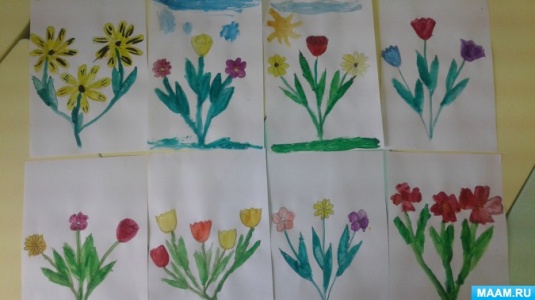 Музыка Пение: «Цыплятки» А. Филлипенкоhttps://yandex.ru/video/preview/?filmId=13322745597385119990&text=%C2%AB%D0%A5%D0%BE%D1%85%D0%BB%D0%B0%D1%82%D0%BA%D0%B0%C2%BB%20%D0%90.%20%D0%A4%D0%B8%D0%BB%D0%BB%D0%B8%D0%BF%D0%B5%D0%BD%D0%BA%D0%BE&path=wizard&parent-reqid=1589530684887018-1830215721766595960100255-prestable-app-host-sas-web-yp-119&redircnt=1589530757.1прослушайте с ребенком предложенную песенку, поговорите о ее содержании, поучите текст.Пляшем с ребенком: Игра «Летчики на аэродром» https://audio-vk4.ru/?mp3=%D0%BB%D0%B5%D1%82%D1%87%D0%B8%D0%BA%D0%B8%2C+%D0%BD%D0%B0+%D0%B0%D1%8D%D1%80%D0%BE%D0%B4%D1%80%D0%BE%D0%BCучите ребенка передавать  в движении образы различных животных